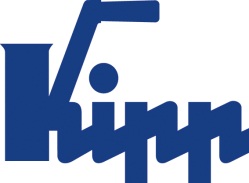 Sajtóközlemény 	Március 2019Gyors beszorítás, biztos tartás ‒ KIPP gyorsszorítók Hosszú évtizedek óta hosszú élettartamú termékekkel könnyíti és gyorsítja meg a HEINRICH KIPP WERK a mindennapi munkát. A KIPP legújabb gyorsszorítói semmiben sem maradnak el ettől az alapelvtől. Nagy számban új gyorsszorítókat kínál a vállalat összesen három termékkategóriában. A gyorsszorítók többek között a befogótechnológiában vagy az autó-, fém-, fa- vagy műanyagipari szerszámgyártásban kerülnek felhasználásra. Munkadarbok befogására, megtartására és rögzítésére szolgálnak az alábbi alkalmazásoknál:
fúrás, csiszolás, hegesztés, hajlítás, ellenőrzés szerelés.
A KIPP acél és nemesacél gyorsszorítói kopásállóságukkal és piros színű, olajálló markulatukkal, valamint hosszú élettartamukkal tűnnek ki. Ezenkívül kimagasló a könnyű kezelhetőségűk: a széles nyílásnak köszönhetően könnyen és akadálytalanul elvehetők a beszorított munkadarabok. Csekély kézierővel is nagy szorítóerő hozható ltre. A HEINRICH KIPP WERK cég a gyorsszorítók három különböző formáját különbözteti meg: vízszintes gyorsszorítók, függőleges gyorsszorítók és tölőrudas szorítók. Amíg a vízszintes gyorsszorítók alacsonyak, a tolórudas szorítókat kompakt kivitel és nagy tartóerő jellemzi. A kínálatohoz tartoznak ezenkívül kengyelek- és horgos szorítók is, amelyek formák és tartályok zárására szolgálnak. A leszorító csavarok segítségével valamennyi gyorsszorító kézzel könnyen beállítható megfelelő felhasználásláshoz.Jelölés szóközzel: 2.131Címsor:	53 karakterSzöveg:	1 402 karakterÖsszesen:	1 455 karakterHEINRICH KIPP GmbHCsaba SzentesTraunufer Arkade 14600 WelsTelefon: +43 676-4607086E-Mail: csaba.szentes@kipp.atTovábbi információk és sajtófotókLásd: www.kipp.hu, Régió: Németország, Rovat: Hírek/SajtójelentésFotók	Képjogok: licenc- és jogdíjmentes közlésre engedélyezve a szakmédiában. A forrásadatok és bizonylatok iránti kéréssel. Gyors beszorítás, biztos tartás ‒ KIPP gyorsszorítók 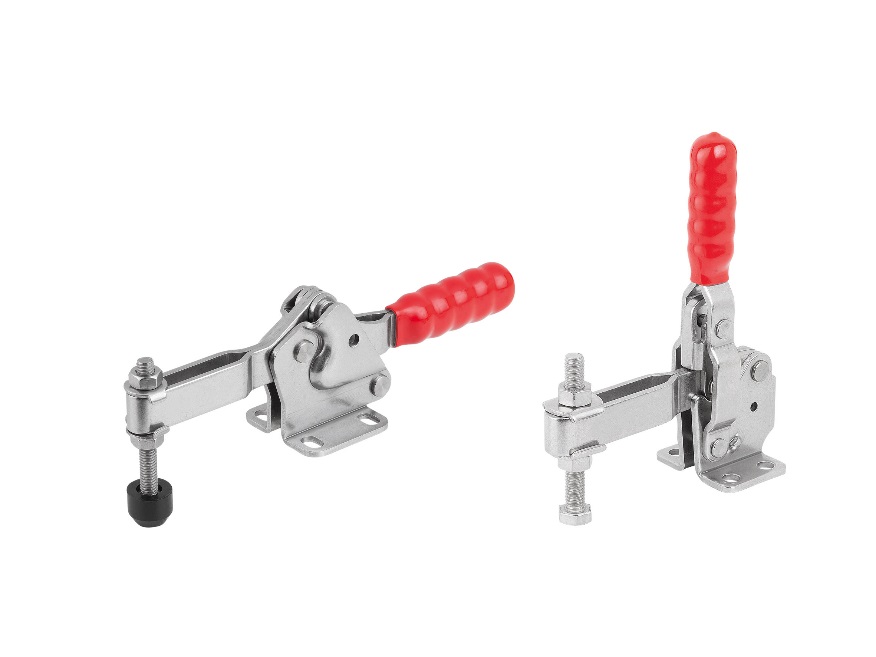 Képfájl: KIPP_Schnellspanner_K1241_K1255.jpg